Notice of RacePirat Hungarian Championship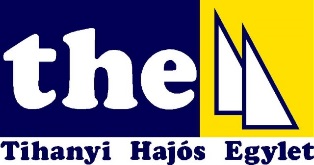 2020. July 8-12  RulesThe regatta will be governed by the rules as defined by the Racing Rules of Sailing 2017-2020.The Equipment Regulations of Sailing will appy The prescriptions of the HYA for 2020 will apply.If there is a conflict between languages, the english text will take precedence.  The sailing instructions will consist of the instructions in RRS Appendix S, Standard Sailing Instructions, and supplementary sailing instructions that will be on the official notice board, that can be found under the race office. In all the rules:  The notation [DP] in a rule means that he penalty for a breach of a rule max, at the discretion of the protest committee, be less than disqualification  The notation [NP] in a rule means, that no boat can protest for a breach of the rule.RRS 63.7 is changed as follows: If there is a conflict between the rules, the protest committee has to solve it so that it becomes the fairest regarding all the boats involved.Eligibility and EntryThe regatta is open to all boats of the Pirat class.  Eligible boats may enter by completing the form on VIHAR (https://vihar.hunsail.hu/) and sending it together with the required fee. Foreign competitors may enter in the race office during the registration period. Late entries may be approved upon the approval of the Organising authority. FeesEntry fee is 15.000 HUF/person. Schedule12 races are scheduled. There can be 4 races per day.On the last scheduled day of racing no warning signal will be made after 15:00. Sailing instructions will be available upon registration, on the notice board and on the website of the club www.thesail.hu together with the facebook site of the event.  VenueVenue is located at 8237, Tihany, Kenderföld utca 19. Location of the courses will be at the eastern or the western side of Tihany peninsula. The Race committee will signal which area will be used upon leaving the shore.Scoring4 races are required to constitute a championship.When fewer than 5 races have been completed, a boat’s series score will be the total of the races scores. When from 5 to 8 races have been completed, a boat’s series score will be the total of her races scores excluding her worst scoreWhen more than 8 races have been completed, a boat’s series score will be the total of her races scores excluding her 2 worst scores.  Support boatsRace committee boats will be marked with a white RC flag. Support boats should be registered upon registration.  BerthingBoats shall be kept in their assigned places while they are in the harbour.  Radio CommunicationExcept in an emergency, a boat that is racing shall not make voice or data transmissions and shall not receive voice or data communication that is not available to all boats. [DP]Media rightsBy entering to the event, all competitors give the right to the organising authority to produce and use any kind of audio or video record of them. That includes records of a drone. Any actions of the drone can be no ground of redress.PrizesTop 6 boats overall and the top 3 boats of the senior (110+) group will be awarded with medals.Disclaimer of LiabilityCompetitors participate in the regatta entirely at their own risk. See RRS 4, Decision to race. The organizing authority will not accept any liability for material damage or personal injury or death sustained in conjuction with or prior to, during, or after the regatta. InsuranceEach participating boat shall be insured with a third-party liability insurance with a minimum cover of 20.000 € per incident or the equivalent.  For further information about the regatta and accomodation, please contact Andrea Rutai: andi.rutai@thesail.hu . Fair Winds!DateTimeJuly 717.00-19.00RegistrationJuly 89.00-11:0011.3013.00RegistrationOpening cermony, skippers meetingSceduled time of the first warning signal of the dayJuly 9-1110.00Sceduled time of the first warning signal of the dayJuly 12Reserve dayIf until the end of racing on July 11th, the minimal 4 races have not been sailed, the July 12th will be used for racing as well.  